UNIVERSITY OF PERADENIYA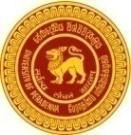 INVITATION FOR BIDS The Chairman, University Procurement Committee on behalf of the University of Peradeniya invites sealed bids from eligible and qualified bidders as described below.Bidding will be conducted through National Competitive Bidding Procedure.To be eligible for contract award, the successful bidder shall not have been blacklisted and the CIDA registration shall be as indicated in the above table.Technical Information can be obtained from the Network Engineer on 081-2393992/3, 081-2393371 and   inspect the bidding documents from Senior Assistant Registrar /General Services Division , University of Peradeniya (contact No. 081-2392438/081-2392436) from 9.00 a.m.-3.00 p.m. on working days from 13th January 2020  to 03rd February 2020.A complete set of Bidding Documents in English language may be purchased by interested bidders on the submission of a written application to the Senior Assistant Registrar, General Services Division, University of Peradeniya, Peradeniya from 13th January 2020 to 03rd February 2020 on working days from 9.00 a.m. - 3.00 p.m. , upon payment of a non-refundable fee as indicated above.The bidders can also download the bidding documents from the University Website i.e. www.pdn.ac.lk. Those who are obtaining bidding documents from the University Website should submit the completed documents along with a Bank Draft drawn in favour of the “Bursar, University of Peradeniya” Rs. 2,000.00 as the non-refundable fee as indicated above.Bids shall be deposited in the Tender Box at the Office of the Registrar, Senate House, University of Peradeniya, Peradeniya, on or before 1.30 p.m. on 05th February 2020. Late bids will not be accepted.  Bids will be opened after the closing time in the presence of the bidders or their representative who choose to attend.All bids shall be accompanied by a Bid Security issued by a Bank operating in Sri Lanka (approved by the Central Bank of Sri Lanka) or construction guarantee fund using the form of bid security included in section 09, Standard Forms or a cash deposit to the shroff of the University.The Pre - bid meetings will be held as follows,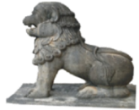 CHAIRMAN,UNIVERSITY PROCUREMENT COMMITTEE,UNIVERSITY OF PERADENIYA,PERADENIYA.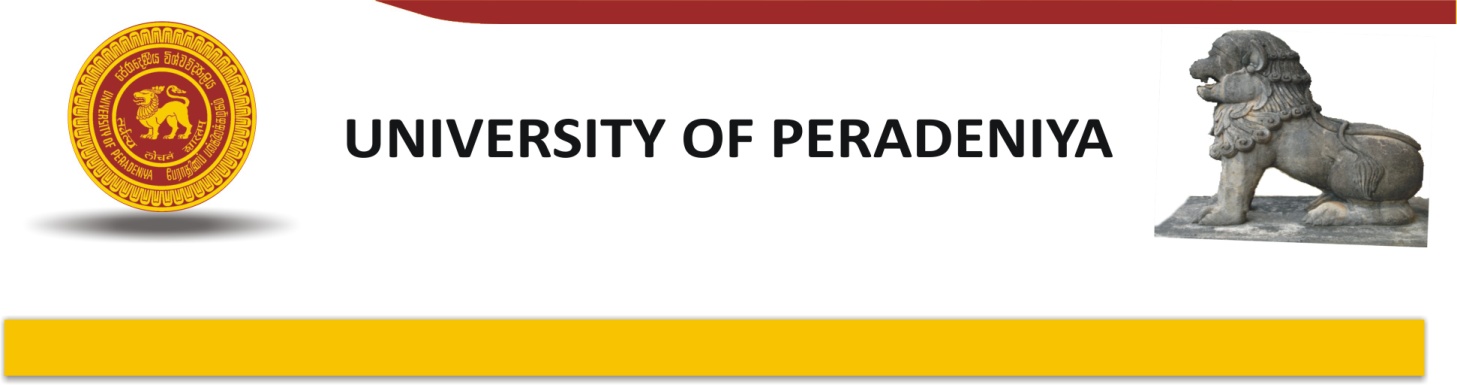 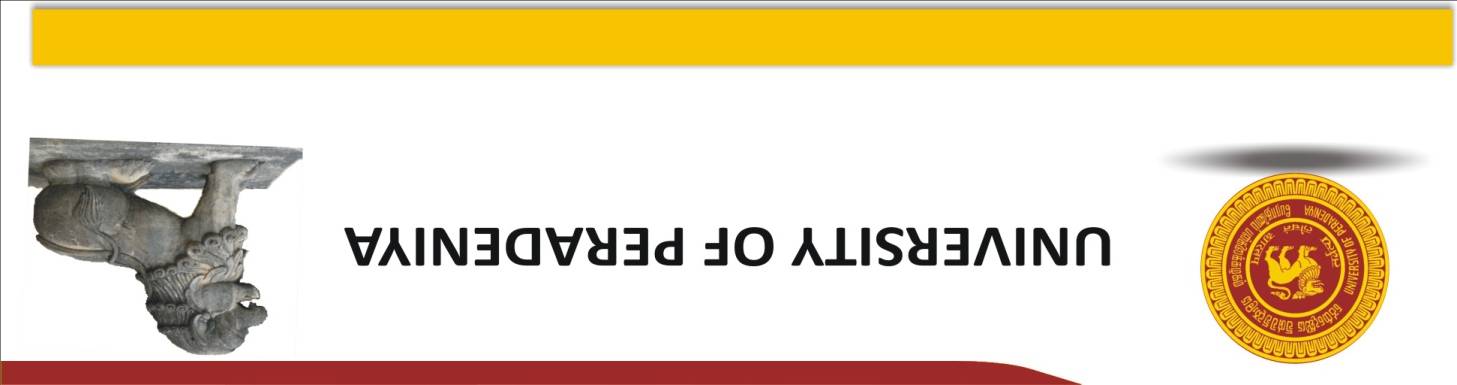 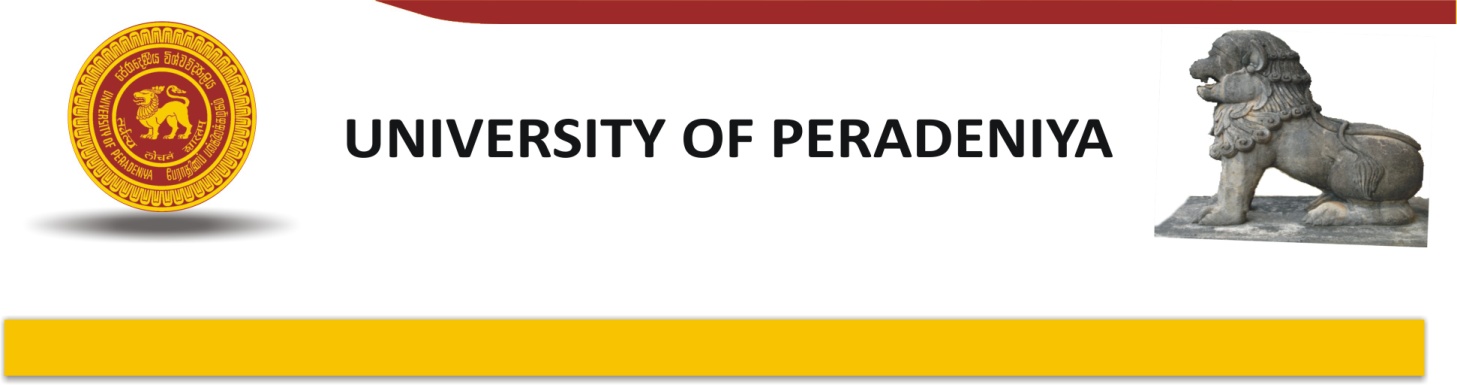 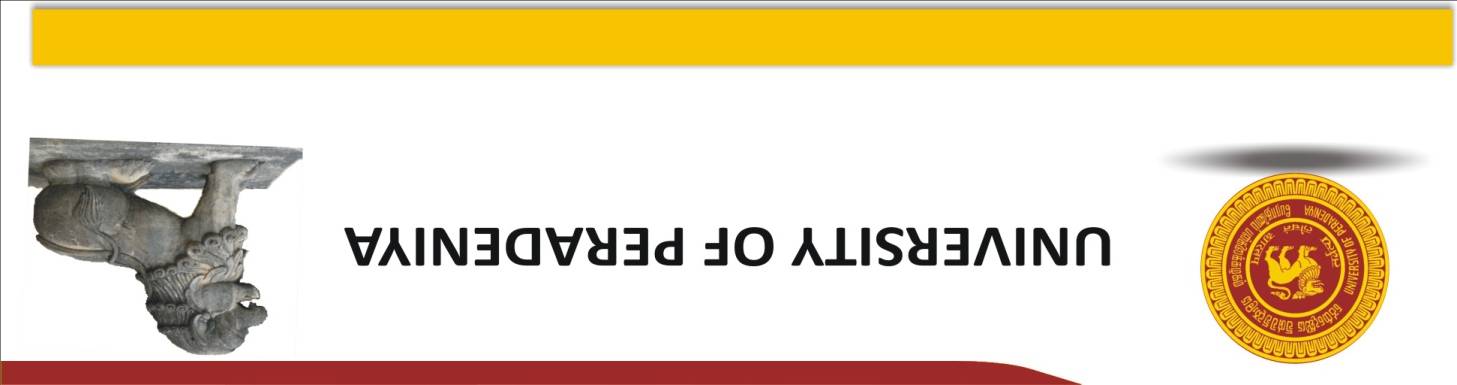 Item No.Contract NumberName of Contract Estimated Cost (Rs.)Amount of the Bid Security GuaranteeMinimum CIDA registration Bids Validity Date 01.UOP/GSD/A14/NETWORK/2020/01Re - Locating the Network Exchange Room - Faculty of Science1.9 Million1% of the Total Bid PriceEM 04 or aboveFrom - 05th February 2020To - 04th June 2020Item No.Date & TimeVenue01.21st   January 2020  10.00a.m.Office of the Dean, Faculty of Science